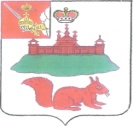    АДМИНИСТРАЦИЯ  КИЧМЕНГСКО-ГОРОДЕЦКОГО МУНИЦИПАЛЬНОГО РАЙОНА  ВОЛОГОДСКОЙ ОБЛАСТИПОСТАНОВЛЕНИЕ                      от  02.03.2015    №   114                                         с. Кичменгский ГородокОб итогах подготовки населения в области гражданской обороны, защиты от чрезвычайных ситуаций, обеспечения пожарной безопасности и безопасности на водных объектах в 2014 учебном году и задачах на 2015 учебный годВ целях совершенствования подготовки органов управления, сил гражданской обороны (далее – ГО) и районного звена областной подсистемы единой государственной системы предупреждения и ликвидации чрезвычайных ситуаций (далее – ОП РСЧС), администрация района ПОСТАНОВЛЯЕТ:1.  Утвердить итоги подготовки населения в области гражданской обороны, защиты от чрезвычайных ситуаций, обеспечения пожарной безопасности и безопасности на водных объектах в 2014 учебном году (приложение).2.  Учебный год в области гражданской обороны и защиты от чрезвычайных ситуаций установить с 12 января по 20 октября 2015 года.3. Обучение населения организовать в соответствии с организационными указаниями по подготовке населения Вологодской области в области гражданской обороны, защиты от чрезвычайных ситуаций, обеспечения пожарной безопасности и безопасности на водных объектах в 2015 году. Главной задачей по подготовке населения в 2015 учебном году в области безопасности жизнедеятельности считать повышение качества и увеличение охвата обучением, улучшения организации и материально – технического обеспечения обучения всех групп населения, а также реализации требований нового поколения федеральных государственных образовательных стандартов общего и профессионального образования в области безопасности жизнедеятельности.4. Руководителям организаций:- по итогам 2014 года проанализировать вопросы организации и осуществления обучения работников организаций в области безопасности жизнедеятельности, в том числе и личного состава нештатных АСФ, запланировать обучение всех групп персонала на 2015 год;- внести в программы обучения работающего населения, нештатных АСФ, спасательных служб гражданской обороны необходимые уточнения и дополнения, с учетом особенностей деятельности организации, специфики решаемых задач, а также обучения их в области пожарной безопасности и безопасности на водных объектах,- подготовку нештатных АСФ и спасательных служб гражданской обороны осуществлять в соответствии с Примерной программой обучения, утвержденной МЧС России от 28.11.2013 г. № 2-4-87-36-14 и областными примерными программами;- планировать и проводить тренировки с персоналом организаций по действиям при угрозе и совершении террористических актов, по проведению заблаговременной и экстренной эвакуации работников, материальных и культурных ценностей при угрозе и возникновении чрезвычайных ситуаций,- принять необходимые меры по созданию и поддержанию в рабочем состоянии имеющейся учебно-материальной базы ГО, а также по ее эффективному использованию и совершенствованию.5. Обучение населения в области гражданской обороны и защиты от чрезвычайных ситуаций осуществлять по группам, в зависимости от степени участия в выполнении задач ГО и РСЧС, в следующем порядке:5.1. Подготовку должностных лиц и специалистов ГО и РЗ ОП РСЧС района, сельских поселений и организаций осуществить путем:- переподготовки и повышения квалификации в образовательных учреждениях МЧС России, учреждениях дополнительного профессионального образования, имеющих соответствующую лицензию, УМЦ по ГО и ЧС области,- участия в штабных и объектовых тренировках, командно-штабных и комплексных учениях по гражданской обороне и защите от ЧС, а также других оперативных мероприятиях,- самостоятельной работы с нормативными документами по вопросам организации, планирования и проведения мероприятий гражданской обороны и защиты от ЧС.Основное внимание в ходе обучения сосредоточить на изучении нормативных, правовых и планирующих документов, совершенствовании практических навыков  выполнения функциональных обязанностей по организации и проведении мероприятий гражданской обороны, предупреждению чрезвычайных ситуаций, защите населения и территорий, обеспечении готовности сил и средств ГО и РСЧС  к организации и проведению аварийно-спасательных и других неотложных работ,5.2. Подготовку нештатных АСФ осуществить путем:- повышения квалификации руководителей формирований в УМЦ по ГО и ЧС области, учреждениях дополнительного профессионального образования, имеющих соответствующую лицензию,- проведения занятий  с личным составом нештатных АСФ по месту работы в соответствии с Примерной программой обучения нештатных АСФ (20 часов в год), - участия в учениях и тренировках по гражданской обороне и защите от ЧС.При подготовке руководителей нештатных АСФ особое внимание обратить на выработку у них умений и навыков по поддержанию формирований в готовности к их применению, организации выполнения поставленных задач и управлению формированиями при проведении аварийно-спасательных и других неотложных работ. Основные усилия сосредоточить на практическом овладении личным составом приемов и способов действий по защите населения, материальных и культурных ценностей от опасностей, возникающих при ведении военных действий или вследствие этих действий, а также при возникновении чрезвычайных ситуаций природного и техногенного характера.Добиться  освоения личным составом нештатных АСФ наиболее  эффективных приемов, способов действий с применением техники и оборудования, состоящих на оснащении формирований, при выполнении задач в зонах чрезвычайных ситуаций природного, техногенного и военного характера.При  проведении практических занятий и учений обратить внимание на вопросы морально-психологической подготовки личного состава нештатных АСФ и приобретение обучаемыми практических навыков по ликвидации чрезвычайных ситуаций.Общая тематика (14 часов) изучается всеми нештатными АСФ, а специальная тематика (6 часов) изучается с учетом предназначения формирования. Конкретные темы специальной подготовки определяются руководителями организаций, создающими формирования, по согласованию со службой ГО и ЧС района. Проверку готовности нештатных АСФ осуществить на занятиях, контрольных проверках, учениях и тренировках по гражданской обороне, а также в ходе проверок состояния готовности гражданской обороны,5.3. Обучение работающего населения осуществлять путем:- проведения занятий по месту работы по Примерной программе, в объеме 14 часов,- участия в учениях и тренировках по гражданской обороне и защите от чрезвычайных ситуаций,- индивидуального изучения способов защиты от чрезвычайных ситуаций и опасностей, возникающих при ведении военных действий или вследствие этих действий, а также при чрезвычайных ситуациях природного и техногенного характера.Для проведения занятий в структурных подразделениях создавать учебные группы. К проведению занятий привлекать должностных лиц, инженерно-технических работников организаций, членов комиссий по чрезвычайным ситуациям и пожарной безопасности, а также других подготовленных лиц.Руководителям организаций  постоянно оказывать организационную и методическую помощь руководителям занятий, осуществлять контроль их готовности к проведению  занятий.Руководители групп занятий с работающим населением проходят обучение в УМЦ по ГО и ЧС области 1 раз в 5 лет.5.4. Обучение неработающего населения осуществить по месту жительства на УКП сельских поселений путем:- проведения информационных бесед в учебно-консультационных пунктах,- посещения пропагандистских и агитационных мероприятий (беседы, лекции, вечера вопросов и ответов, конференции, показ учебных фильмов и др.), проводимых по планам руководителей УКП,- чтения листовок, памяток и пособий, прослушивания радиопередач и просмотра телепрограмм по тематике  гражданской обороны и защиты от чрезвычайных ситуаций,- участия, в установленном порядке, в комплексных учениях по гражданской обороне и защите от чрезвычайных ситуаций.Основное внимание при подготовке этой группы населения обращать на морально-психологическую подготовку и умелые действия в чрезвычайных ситуациях, характерных для мест его проживания, воспитание у населения чувства высокой ответственности за свою подготовку и подготовку своей семьи  к защите от чрезвычайных ситуаций.Подготовку инструкторов-консультантов учебно-консультационных пунктов осуществлять в УМЦ по ГО и ЧС области 1 раз в 5 лет.Практиковать проведение  тренировок с населением, в ходе которых отрабатывать действия по сигналам оповещения.5.5. Обучение личного состава спасательных служб гражданской обороны осуществить:- начальное обучение личного состава спасательных служб гражданской обороны по примерной программе обучения работающего населения в области ГО и защиты от ЧС природного и техногенного характера, - обучение личного состава спасательных служб гражданской обороны в соответствии с  Примерной программой, утвержденной МЧС России от 28.11.2013 г. № 2-4-87-36-14 и областными примерными программами;- повышение квалификации руководителей спасательных служб гражданской обороны по Примерной программе обучения должностных лиц и специалистов гражданской обороны и единой государственной системы предупреждения и ликвидации чрезвычайных ситуаций в учреждениях повышения квалификации федеральных органов исполнительной власти, УМЦ по ГО и ЧС области,- участие спасательных служб гражданской обороны в соревнованиях, тренировках и учениях,- проверка готовности спасательных служб гражданской обороны к действиям по предназначению.Обучение личного состава спасательных служб гражданской обороны планируется и проводится в организациях их создающих в рабочее время, в объеме 36 часов в год.Темы базовой подготовки отрабатываются в полном объеме (24 часа) всеми спасательными службами гражданской обороны. Замена тем, уменьшение общего количества часов для их отработки не допускается.Темы специальной подготовки отрабатываются с учетом предназначения спасательной службы гражданской обороны. На их отработку отводится 12 часов. Конкретные темы специальной подготовки определяются соответствующими руководителями спасательных служб, 5.6. Обучение учащихся образовательных учреждений осуществить:Путем проведения занятий в учебное время по соответствующим программам в рамках курса «Основы безопасности жизнедеятельности» и дисциплины «Безопасность жизнедеятельности»,  утверждаемым Министром образования и науки Российской Федерации по согласованию с Министерством Российской Федерации по делам гражданской обороны, чрезвычайным ситуациям и ликвидации последствий стихийных бедствий.В 1-4 классах обучающиеся знакомятся с первичными понятиями безопасного поведения человека в окружающем мире через предмет «Окружающий мир (человек, природа, общество, безопасность жизнедеятельности)». В соответствии с методическими рекомендациями Министерства образования и науки России (апрель .) по организации образовательного процесса в общеобразовательных учреждениях по курсу «Основы безопасности жизнедеятельности»  на изучение основных вопросов безопасности жизнедеятельности отводится не менее 20 часов. Кроме этого за счет времени компонента образовательного учреждения рекомендовано выделять на изучение вопросов безопасности школьника не менее 0,5 часа в неделю (17 часов в год).В 5-7 классах в структуру регионального компонента базисного плана введен учебный предмет «Основы безопасности жизнедеятельности» с общим объемом времени на изучение 51 час. В 8 классе предмет «Основы безопасности жизнедеятельности» введен в структуру федерального компонента базисного учебного плана с общим объемом времени 34 часа. В обязательный минимум содержания предмета входит: обеспечение личной безопасности в повседневной жизни, оказание первой медицинской помощи, основы безопасного поведения в чрезвычайных ситуациях.В 10-11 классах предмет «Основы безопасности жизнедеятельности» введен в структуру федерального компонента базисного учебного плана на двух уровнях: базовом и профильном. В обязательный минимум содержания базового уровня предмета (34 часа) включены разделы: сохранения здоровья и обеспечение личной безопасности, государственная система безопасности населения, основы обороны государства и воинская обязанность.В обязательный минимум содержания профильного уровня предмета (136 часов) включены разделы: сохранение здоровья и обеспечение личной безопасности, безопасность и защита человека в чрезвычайных ситуациях, основы обороны государства, основы военной службы, элементы начальной военной подготовки, военно-профессиональная ориентация. Изучение предмета «Основы безопасности жизнедеятельности» на профильном уровне идет в рамках оборонно-спортивного профиля.Выбор уровня освоение предмета осуществляется обучающимися при формировании индивидуальных образовательных программ. В образовательных учреждениях начального профессионального образования обучение проводится в соответствии с примерной программой курса  «Основы безопасности жизнедеятельности». Примерная программа предназначена для учащихся на базе основного общего образования и рассчитана на 140 часов учебного времени (100 часов аудиторных занятий и 40 вне сетки часов в форме учебных сборов).6. Совершенствование знаний, умений и навыков населения в области защиты от чрезвычайных ситуаций осуществлять в ходе проведения командно-штабных, тактико-специальных и комплексных учений, объектовых тренировок.Командно-штабные учения или штабные тренировки в организациях провести 1 раз в течение года продолжительностью до 1 суток.Тактико-специальные учения с формированиями постоянной готовности провести в течение года продолжительностью до 8 часов.Тренировки в образовательных учреждениях и учреждениях начального, среднего профессионального образования провести в течение года.Лица, привлекаемые на учения и тренировки в области защиты от чрезвычайных ситуаций, должны быть проинформированы о возможном риске при их проведении.7. Руководителям организаций, предприятий (НАСФ) и спасательных служб ГО, РЗ ОП РСЧС доклады по обучению за 2014 год представить в отдел ППГОЧС администрации района к 20 октября 2015 года.  8. Контроль за выполнением данного постановления возложить первого заместителя главы района Г.П. Труфанову.Первый заместитель Главы района                                            Г.П.Труфанова                           Приложение к постановлению администрации районаот 02.03.2015 года № 114ИТОГИподготовки населения в области гражданской обороны, защиты от чрезвычайных ситуаций, обеспечения пожарной безопасности и безопасности на водных объектахв 2014 учебном годуВ 2014 учебном году подготовка населения, специалистов органов управления в области гражданской обороны, защиты от чрезвычайных ситуаций, обеспечения пожарной безопасности и безопасности на водных объектах в районе осуществлена в соответствии с «Организационными указаниями Губернатора Вологодской области по подготовке населения в области гражданской обороны, защиты от чрезвычайных ситуаций, обеспечения пожарной безопасности и безопасности людей на водных объектах в 2014 году».Кроме того Планом основных мероприятий  района в области гражданской обороны, предупреждения и ликвидации чрезвычайных ситуаций, обеспечения пожарной безопасности и безопасности на водных объектах на 2014 год (утвержден распоряжением администрации Кичменгско – Городецкого муниципального района №48-р от 21.04.2014 года) определены мероприятия по подготовке органов управления, сил и средств ГО и РСЧС, должностных лиц, специалистов и населения, в т.ч. участие в выставочной деятельности, общественных, культурно-массовых, спортивных и иных мероприятиях как районных, так и областных.Задачи обучения населения в области гражданской обороны и защиты от чрезвычайных ситуаций, обеспечения пожарной безопасности и безопасности на водных объектах в 2014 году в основном выполнены. Наиболее качественно и целенаправленно обучение проводилось в: БУЗ ВО «Кич-Городецкая ЦРБ им. В.И. Коржавина», ОФК по Кич-Городецкому району УФК Вологодской области, ОМВД по Кичм-Городецкому району; МОУ Кич-Городецкая, Первомайская.Вместе с тем, существующая единая система подготовки населения в области гражданской обороны и защиты от чрезвычайных ситуаций природного и техногенного характера, не в полной мере соответствует качественным изменениям всего спектра угроз безопасности жизнедеятельности. Продолжают иметь место недостатки, влияющие на комплексное и качественное решение задач обучения населения в области гражданской обороны, защиты от чрезвычайных ситуаций, обеспечения пожарной безопасности и безопасности людей на водных бассейнах. Основными из них являются:- учебно-материальная база для обучения населения совершенствуется медленно и не в полной мере обеспечивает качественное проведение занятий, особенно практических;- наиболее слабым звеном продолжает оставаться работа с обучением неработающего населения, учебно-консультационные пункты работают не на должном уровне. Итоговая оценка обучения: соответствует предназначению.